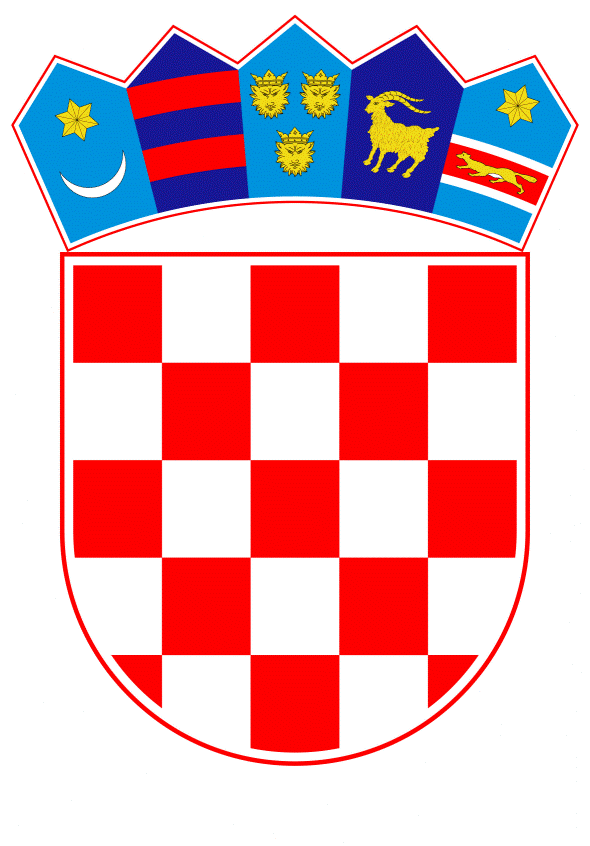 VLADA REPUBLIKE HRVATSKEZagreb, 20. kolovoza 2020.______________________________________________________________________________________________________________________________________________________________________________________________________________________________PrijedlogNa temelju članka 143. stavaka 2. i 3. Zakona o odgoju i obrazovanju u osnovnoj i srednjoj školi (Narodne novine, br. 87/08, 86/09, 92/10, 105/10 - ispravak, 90/11, 16/12, 86/12, 126/12 - pročišćeni tekst, 94/13, 152/14, 7/17, 68/18, 98/19 i 64/20), Vlada Republike Hrvatske je na sjednici održanoj ___________2020. donijelaO D L U K Uo kriterijima i načinu financiranja troškova javnog prijevoza redovitih učenika srednjih škola za školsku godinu 2020./2021.I.Ovom Odlukom utvrđuju se kriteriji i način sufinanciranja, odnosno financiranja troškova javnog prijevoza redovitih učenika srednjih škola za školsku godinu 2020./2021.Ako učenik ima mogućnost korištenja prijevoza vlakom i autobusom, Ministarstvo znanosti i obrazovanja podmirivat će trošak prijevoza vlakom ako je:-	adresa u mjestu prebivališta, odnosno boravišta učenika udaljena do dva kilometra od željezničke postaje-	vozni red prilagođen održavanju nastave (redoviti dolazak u školu i povratak iz škole osigurava onaj javni prijevoznik kod kojeg je vozni red organiziran na način da vrijeme čekanja od dolaska u mjesto školovanja do početka nastave te vrijeme čekanja od završetka nastave do polaska redovite linije prema mjestu stanovanja učenika ne prelazi 45 minuta, a u slučaju potrebe za presjedanjem, vrijeme čekanja između dvije linije javnog prijevoza ne smije biti dulje od 30 minuta).II.Učenik koji je u školskoj godini 2020./2021. upisao i redovito pohađa srednju školu na području Republike Hrvatske, ostvaruje pravo na sufinanciranje 75 % troškova međumjesnog javnog prijevoza ako:-	kupuje mjesečnu kartu za korištenje sredstava redovitog javnog prijevoza (autobus i vlak)-	udaljenost od adrese u mjestu prebivališta, odnosno boravišta učenika do adrese u mjestu škole iznosi više od pet kilometara.Pravo sufinanciranja troškova javnog prijevoza prema kriterijima iz stavka 1. ove točke ne ostvaruje učenik:-	koji je smješten u učeničkom domu koji se nalazi u istom mjestu njegova školovanja-	kojemu se troškovi prijevoza u cjelini financiraju iz drugih izvora (učenik koji ima prebivalište na otocima, programi jedinica lokalne i područne (regionalne) samouprave i dr.).Ako je cijena mjesečne učeničke karte za autobus veća od:-	karte koju za mjesec plaćaju radnici, sufinancira se 75 % cijene takve karte-	ukupnog iznosa pojedinačnih dnevnih karata za dane pohađanja nastave u mjesecu, sufinancira se 75 % ukupnog iznosa pojedinačnih dnevnih karata za dane pohađanja nastave u mjesecu.Pod javnim prijevozom učenika iz stavka 1. ove točke podrazumijeva se javni linijski prijevoz u cestovnom prometu (autobus) i javni prijevoz u željezničkom prometu (vlak).Iznimno od stavka 4. ove točke, osnivači srednjih škola mogu organizirati posebni linijski prijevoz ako zahtjev za sufinanciranje na mjesečnoj razini ne prelazi iznos zahtjeva za sufinanciranje troškova prijevoza za ožujak 2020. godine.Pod međumjesnim javnim prijevozom iz stavka 1. ove točke podrazumijeva se prijevoz između dvaju različitih mjesta - mjesta prebivališta, odnosno boravišta i mjesta škole, neovisno o tome ulaze li ta dva mjesta u sastav iste ili druge jedinice lokalne samouprave (općine ili grada).Mjestom iz stavka 6. ove točke smatra se naselje sukladno Zakonu o područjima županija, gradova i općina u Republici Hrvatskoj (Narodne novine, br. 86/06, 125/06 - ispravak, 16/07 - ispravak, 95/08 - Odluka Ustavnog suda Republike Hrvatske, 46/10 - ispravak, 145/10, 37/13, 44/13, 45/13 i 110/15).III.Ako je cijena karte za autobus, uključujući i porez na dodanu vrijednost, iz točke II. ove Odluke veća od:-	549 kuna za relaciju manju ili jednaku od 10 kilometara, sufinancira se 75 % od 549 kuna-	793 kune za relaciju veću od 10 kilometara, a manju ili jednaku od 20 kilometara, sufinancira se 75 % od 793 kune-	976 kuna za relaciju veću od 20 kilometara, a manju ili jednaku od 30 kilometara, sufinancira se 75 % od 976 kuna-	1.159 kuna za relaciju veću od 30 kilometara, a manju ili jednaku od 40 kilometara, sufinancira se 75 % od 1.159 kuna-	1.342 kune za relaciju veću od 40 kilometara, a manju ili jednaku od 50 kilometara, sufinancira se 75 % od 1.342 kune-	1.586 kuna za relaciju veću od 50 kilometara, sufinancira se 75 % od 1.586 kuna.IV.Iznimno od točaka II. i III. ove Odluke učenik koji je u školskoj godini 2020./2021. upisao i redovito pohađa srednju školu na području Republike Hrvatske ostvaruje pravo na financiranje 100 % cijene mjesečne učeničke karte mjesnog i međumjesnog javnog prijevoza ako je član kućanstva koje je korisnik zajamčene minimalne naknade ili pomoći za uzdržavanje te ako je učenik dijete bez roditeljske skrbi, pod skrbništvom, a sukladno propisu kojim se uređuje područje socijalne skrbi i obiteljskih odnosa.Pravo financiranja troškova mjesnog i međumjesnog javnog prijevoza prema kriterijima iz stavka 1. ove točke ne ostvaruje učenik:-	koji je smješten u učeničkom domu koji se nalazi u istom mjestu njegova školovanja-	kojemu se troškovi prijevoza u cjelini financiraju iz drugih izvora (učenik koji ima prebivalište na otocima, programi jedinica lokalne i područne (regionalne) samouprave i dr.).Ako je cijena mjesečne učeničke karte za autobus veća od:-	karte koju za mjesec plaćaju radnici, financira se 100 % cijene takve karte-	ukupnog iznosa pojedinačnih dnevnih karata za dane pohađanja nastave u mjesecu, financira se 100 % ukupnog iznosa pojedinačnih dnevnih karata za dane pohađanja nastave u mjesecu.V.Pravo na sufinanciranje 75 %, odnosno financiranje 100 % troškova javnog prijevoza sukladno ovoj Odluci ostvaruju redoviti učenici srednje umjetničke škole koji uz posebni stručni dio programa umjetničke škole u umjetničkoj školi pohađaju i općeobrazovni program.Učenici koji uz posebni stručni dio programa umjetničke škole pohađaju i drugu srednju školu ostvaruju pravo na sufinanciranje, odnosno financiranje troškova javnog prijevoza samo za jednu mjesečnu učeničku kartu po vlastitom izboru, a sukladno kriterijima iz ove Odluke. Pravo iz stavka 2. ove točke ostvaruju i učenici koji u jednoj umjetničkoj školi pohađaju posebni stručni dio programa i općeobrazovni program, a u drugoj umjetničkoj školi samo stručni dio programa (učenici koji pohađaju dvije umjetničke škole).Učenici koji istodobno pohađaju osnovnu školu u kojoj stječu opće obrazovanje i srednju umjetničku školu, ostvaruju pravo na prijevoz sukladno ovoj Odluci.VI.Jedinicama područne (regionalne) samouprave i Gradu Zagrebu, odnosno osnivačima srednjoškolskih ustanova mjesečno će se osigurati sredstva za troškove prijevoza učenika koji srednju školu pohađaju na njihovu području.U mjesecu kada se nastava, sukladno Odluci o početku i završetku nastavne godine, broju radnih dana i trajanju odmora učenika osnovnih i srednjih škola za školsku godinu 2020./2021. (Narodne novine, broj 57/20), održava dio mjeseca, sufinancirat će se, odnosno financirati mjesečna, odnosno pojedinačne karte za dane pohađanja nastave u mjesecu uzimajući u obzir najpovoljniji iznos.Iznimno, učenicima u programima čiji se veći dio izvodi u obliku praktične nastave i vježbi te drugim strukovnim programima sa stručnom praksom sufinancirat će se, odnosno financirati mjesečna karta, odnosno pojedinačne karte za dane pohađanja praktične nastave i vježbi te stručne prakse u mjesecu uzimajući u obzir najpovoljniji iznos. Navedeno se primjenjuje i u mjesecu srpnju.Učenik za odlazak u školu i pohađanje praktične nastave i vježbi te stručne prakse ostvaruje pravo na sufinanciranje, odnosno financiranje oba troška međumjesnog javnog prijevoza sukladno stavcima 2. i 3. ove točke te točkama II., III. i IV. ove Odluke.Za prijevoz maturanata za dane pohađanja ispita državne mature (gimnazijski programi) te maturanata u strukovnim i umjetničkim programima za dane izrade i obrane završnog rada i za dane polaganja ispita državne mature zbog nastavka školovanja, sufinancirat će se, odnosno financirat će se najpovoljniji iznos (pojedinačne karte, polumjesečna ili mjesečna karta) za dane pohađanja ispita državne mature, odnosno za dane izrade i obrane završnog rada.Također, učenicima koji, sukladno članku 75. stavku 1. Zakona o odgoju i obrazovanju u osnovnoj i srednjoj školi, imaju obvezu pohađanja dopunskog rada, sufinancirat će se, odnosno financirat će se najpovoljniji iznos (pojedinačne karte, polumjesečna ili mjesečna karta) za dane pohađanja dopunskog rada.VII.Ministarstvo znanosti i obrazovanja mjesečno osigurava i doznačava sredstva za troškove prijevoza učenika jedinicama područne (regionalne) samouprave i Gradu Zagrebu, odnosno osnivačima srednjoškolskih ustanova.Jedinice područne (regionalne) samouprave i Grad Zagreb, odnosno osnivači srednjoškolskih ustanova, zahtjeve za isplatu sredstava iz stavka 1. ove točke podnose Ministarstvu znanosti i obrazovanja do 25. u mjesecu za tekući mjesec. Iznimno, u mjesecu prosincu zahtjeve za isplatu sredstava osnivači podnose do 15. u mjesecu za tekući mjesec.Zahtjevi iz stavka 2. ove točke obvezno sadrže ovjerene račune prijevoznika s popisom učenika, sukladno ovoj Odluci, a koji su iskoristili pravo na sufinanciranje, odnosno financiranje.VIII.U slučaju sumnje na nezakonito postupanje prijevoznika, a zbog osiguranja namjenskog korištenja sredstava ostvarenih za sufinanciranje, odnosno financiranje troškova javnog prijevoza, osnivač na temelju vjerodostojne dokumentacije može sredstva doznačiti školi koju učenik pohađa ili samom učeniku.Odredba iz stavka 1. ove točke primjenjuje se na sve nepodmirene obveze iz prethodnih razdoblja sufinanciranja, odnosno financiranja.Sredstva iz stavka 1. ove točke izuzeta su od ovrhe.IX.Jedinice područne (regionalne) samouprave i Grad Zagreb, odnosno osnivači srednjoškolskih ustanova obvezuju se da će doznačena financijska sredstva iz točke VII. ove Odluke koristiti isključivo za sufinanciranje, odnosno financiranje troškova međumjesnog javnog prijevoza sukladno ovoj Odluci.Osnivači s prijevoznicima sklapaju ugovore o prijevozu učenika srednjih škola te su dužni brinuti se za namjensko korištenje doznačenih financijskih sredstava od Ministarstva znanosti i obrazovanja, kao i za koordinaciju svih sudionika u procesu ostvarivanja prava (prijevoznike, škole, učenike). Sklopljeni ugovori obvezno moraju sadržavati cjenik svih vrsta karata za sve relacije i sve kategorije putnika. Ukoliko tijekom školske godine dođe do promjene cjenika, osnivači su obvezni potpisati dodatak ugovoru. Ugovori s prijevoznicima i sve njihove izmjene dostavljaju se Ministarstvu znanosti i obrazovanja na adresu elektroničke pošte prijevoz@mzo.hr. Ministarstvo znanosti i obrazovanja pridržava pravo praćenja utroška financijskih sredstava iz točke VII. ove Odluke te preispitivanje namjenskog korištenja sredstava.Iznosi isplaćeni jedinicama područne (regionalne) samouprave i Gradu Zagrebu iz državnoga proračuna Republike Hrvatske, na temelju dvostrukog financiranja, neistinitih i netočnih podataka ili u slučaju administrativne pogreške, podliježu povratu sredstava u državni proračun. U slučaju sumnje na nepravilnosti, Ministarstvo znanosti i obrazovanja u bilo kojoj fazi procesa može zatražiti dostavu podloga za cijene iskazane u ovjerenim tablicama uz račune (važeći cjenik i dr.).Neutrošena financijska sredstava, kao i nenamjenski utrošena sredstva iz stavka 4. ove točke, jedinice područne (regionalne) samouprave i Grad Zagreb dužni su odmah, a najkasnije u roku od 30 dana, vratiti na račun državnog proračuna Republike Hrvatske HR 1210010051863000160, model i poziv na broj povrata 33-363147-5800379-RKP jedinice područne (regionalne) samouprave ili Grada Zagreba. Ako se neutrošena financijska sredstva odnose na prethodnu godinu, jedinice područne (regionalne) samouprave i Grad Zagreb dužni su ih vratiti na račun državnog proračuna Republike Hrvatske HR 1210010051863000160, model 64 i poziv na broj povrata 7196-1222-5800379. X.Za provedbu ove Odluke zadužuje se Ministarstvo znanosti i obrazovanja koje će donijeti upute o načinu njezina provođenja.XI.Ova Odluka stupa na snagu prvoga dana od dana objave u Narodnim novinama.Klasa: Urbroj: Zagreb,    PREDSJEDNIKmr. sc. Andrej PlenkovićO B R A Z L O Ž E N J EMinistarstvo znanosti i obrazovanja za školsku godinu 2020./2021. godinu nastavlja s programom sufinanciranja/financiranja prijevoza redovitih učenika srednjih škola.Pravo na sufinanciranje 75 % troškova međumjesnog javnog prijevoza, kao i u prethodnoj školskoj godini, ostvarivali bi učenici koji su u školskoj godini 2020./2021. upisali i redovito pohađaju srednju školu, koji kupuju mjesečnu učeničku kartu za autobus ili vlak, a kojima udaljenost od adrese prebivališta, odnosno boravišta do adrese škole iznosi više od pet kilometara. Učenicima koji su članovi kućanstva koje je korisnik zajamčene minimalne naknade ili pomoći za uzdržavanje te učenicima bez roditeljske skrbi, pod skrbništvom, sukladno propisu kojim se uređuje područje socijalne skrbi i obiteljskih odnosa, financiralo bi se 100 % cijene mjesečne učeničke karte.U školskoj godini 2019./2020. pravo na sufinanciranje, odnosno financiranje troškova međumjesnog javnog prijevoza ostvarilo je oko 65.000 učenika (oko 45 % učenika svih srednjih škola) te je za navedenu namjenu ukupno utrošeno 203.752.397 kuna.Procjena financijskih sredstava za školsku godinu 2020./2021. temelji se na istoj razini korištenja prava prema prosječnim mjesečnim iznosima zahtjeva županija za plaćanje sufinanciranja/financiranja srednjoškolskog prijevoza u 2020. godini (okvirno 29.221.992 kuna mjesečno) i to za tri mjeseca u 2020. i za sedam mjeseci u 2021. (prosinac 2020. - lipanj 2021.) što ukupno iznosi 292.219.920 kuna.Razlika u sredstvima koja su utrošena u školskoj godini 2019./2020. u odnosu na ona planirana za 2020./2021. proizlazi iz neutrošenih sredstava u školskoj godini 2019./2020. za dio školske godine kada se nastava nije održavala u školskim ustanovama zbog pandemije uzrokovane virusom Covid-19.Sredstva za provođenje programa prijevoza učenika srednjih škola osigurana su u Državnom proračunu Republike Hrvatske za 2020. i projekcijama za 2021. i 2022. godinu (Narodne novine, br. 117/19 i 58/20), Razdjel 080 - Ministarstvo znanosti i obrazovanja, Program 3704 - Srednjoškolsko obrazovanje, aktivnost A580037 - Javni međumjesni prijevoz za učenike, račun 3631, u iznosu od 87.665.976 kuna za razdoblje rujan - studeni 2020. godine i 204.553.944 kuna za razdoblje prosinac 2020. - lipanj 2021.Predlagatelj:Ministarstvo znanosti i obrazovanjaPredmet:Prijedlog odluke o kriterijima i načinu financiranja troškova javnog prijevoza redovitih učenika srednjih škola za školsku godinu 2020./2021.